Month:AprilPhysical Activity LogStudent name  	 Teacher	 Signature   	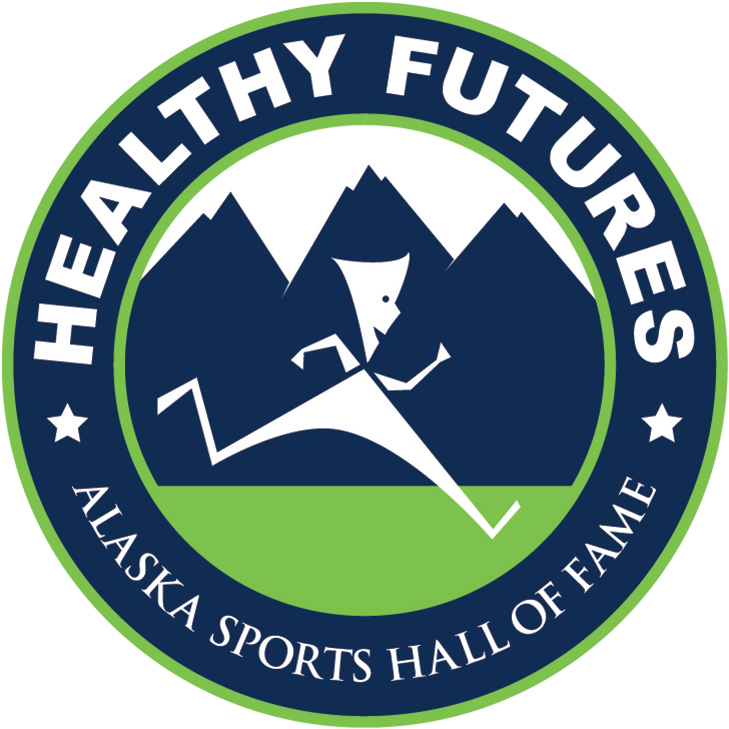 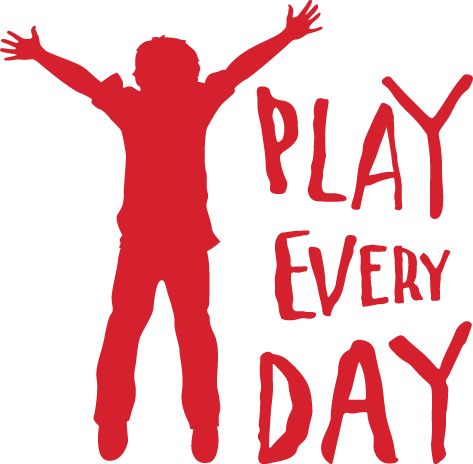 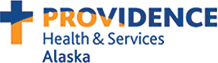 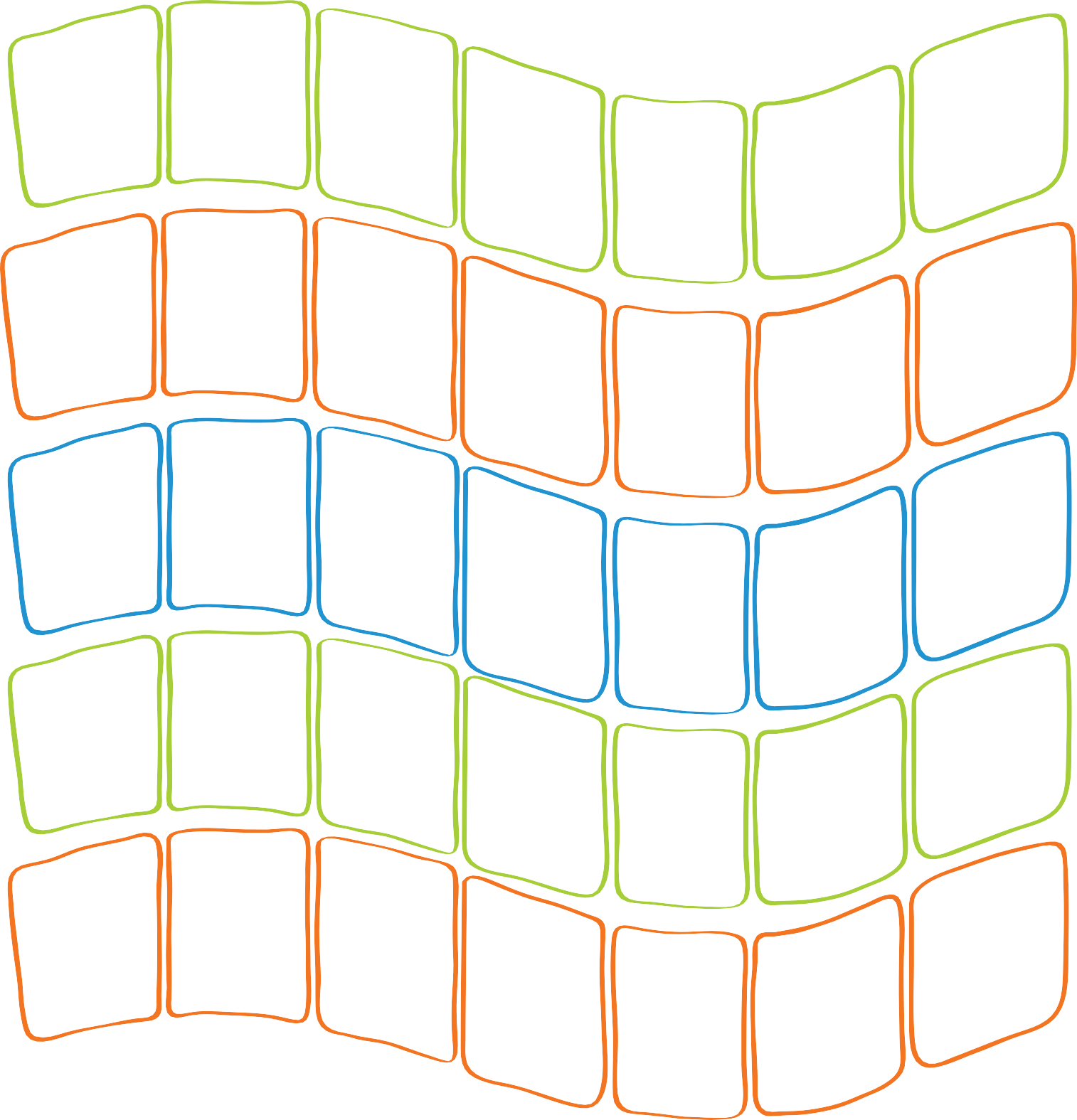 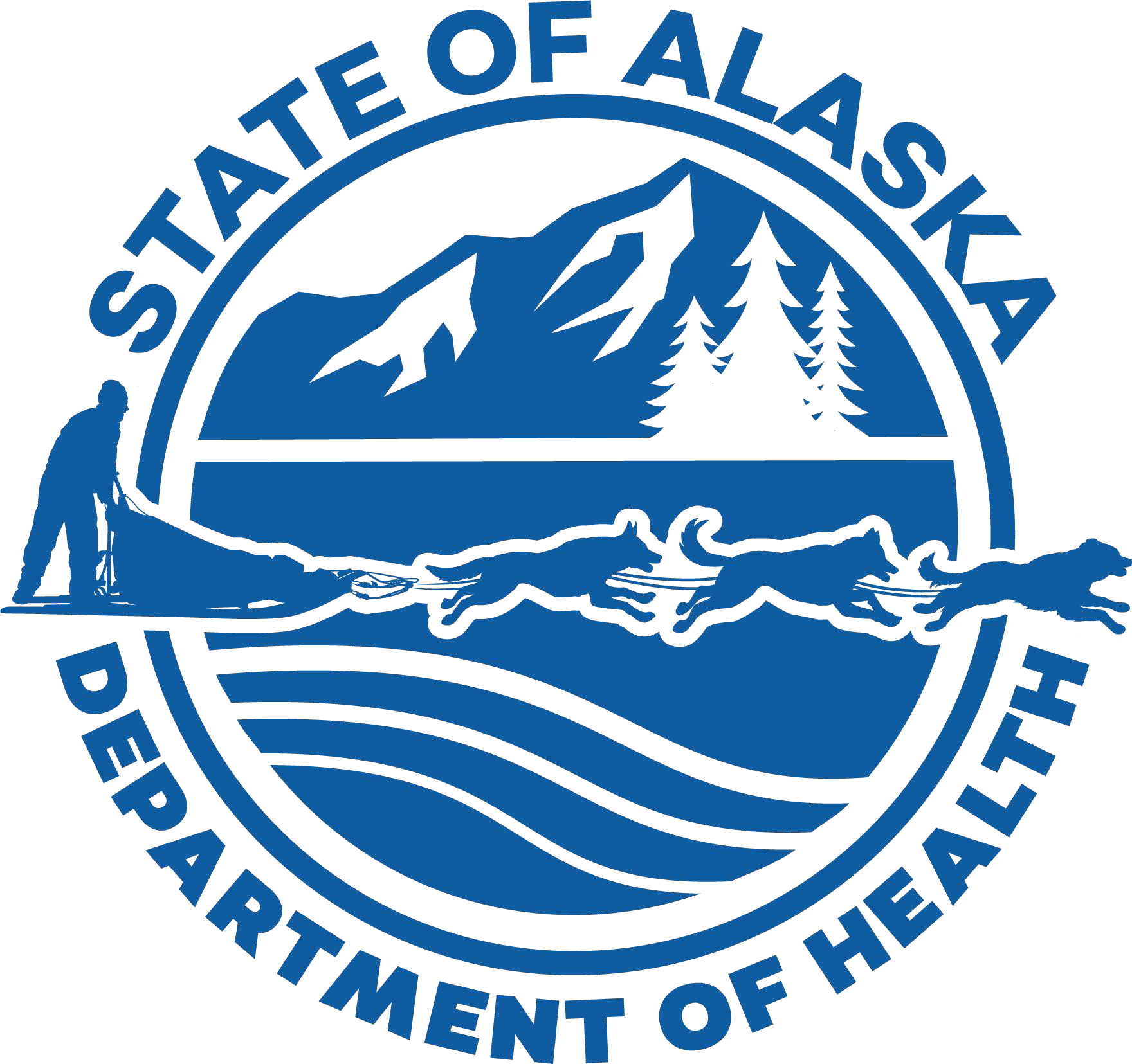 Be active 60 minutes or more at least 15 days per month. Write down your activity or color in the boxes for the days you are physically active for at least 60 minutes. Get Out and Play, Every Day!ThursdayThursdayThursdayThursdayThursdaywww.healthyfuturesak.org